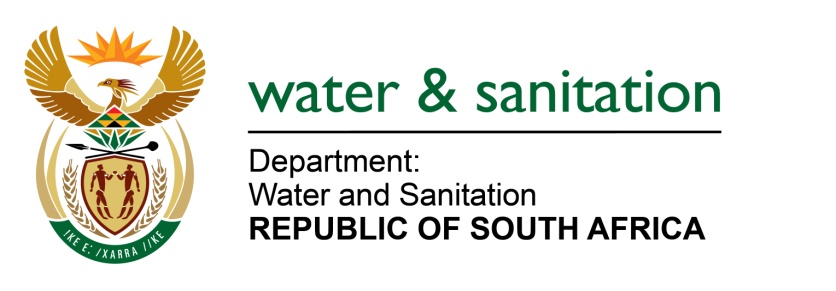 NATIONAL ASSEMBLY FOR WRITTEN REPLYQUESTION NO 4417DATE OF PUBLICATION IN INTERNAL QUESTION PAPER: 18 NOVEMBER 2022(INTERNAL QUESTION PAPER NO. 49)4417.	Mr J Engelbrecht (DA) to ask the Minister of Water and Sanitation:What is the (a) total number of staff employed and/or provided as departmental support in (i) his and (ii) each of the Deputy Ministers’ private offices and (b)(i) job title and (ii) annual remuneration package of each specified person?NW5545E	---00O00---MINISTER OF WATER AND SANITATIONThe details for the staff employed in offices of the Minister and Deputy Ministers are indicted in the table below: (i) Office of the Minister (9 officials)(ii) Office of Deputy Minister (9 officials)(iii) Office of Deputy Minister (8 officials)---00O00---JOB TITLEANNUAL REMUNERATION PACKAGE2 x Ministerial Advisors SL 15 and 16R1 791 978 all-inclusive packageR2 330 121 all-inclusive package1 x Chief of Staff SL 14R1 308 051 all-inclusive package1 x Private and Appointment Secretary SL 13R1 105 383 all-inclusive package1 x Media Liaison Officer SL 13R1 105 383 all-inclusive package1 x Parliamentary and Cabinet Support SL 13R1 105 383 all-inclusive package1 x Community Outreach Officer SL 11R766 584 all-inclusive package1 x Assistant Appointment and Admin Secretary SL9R393 711 per annum1 x Receptionist SL 5R269 214 per annum2 x Household Aide SL3R128 166 per annumR128 166 per annumJOB TITLEANNUAL REMUNERATION PACKAGE1 x Head of Office SL 13R1 105 383 all-inclusive package1 x Private and Appointment Secretary SL 12R1 070 169 all-inclusive package1 x Technical Specialist SL13 (Previous Dispensation)R1 105 383 all-inclusive package1 x Parliamentary and Cabinet Support SL 11R766 584 all-inclusive package1 x Community Outreach Officer SL 11R766 584 all-inclusive package1 x Driver/Messenger SL 4R181 599 per annum1 x Receptionist SL 5R285 735 per annum2 x Household Aide SL 3R128 166 per annumR128 166 per annum1x Registry Clerk SL 5 (Previous Dispensation)R269 214 per annumJOB TITLEANNUAL REMUNERATION PACKAGE1 x Head of Office SL 13R1 105 383 all-inclusive1 x Technical Specialist SL 13 (Previous dispensation0R1 105 383 all-inclusive package1 x Private and Appointment Secretary SL 12R908 502 all-inclusive package1 x Community Outreach Officer SL 11R766 584 all-inclusive package 1 x Driver/Messenger SL 4R181 599 per annum1 x Food Services Aide SL2R128 166 per annum1 x Receptionist SL5R269 214 per annum2 x Household Aide SL3R128 166 per annumR128 166 per annum1x Registry Clerk SL 5 (Previous Dispensation)R269 214 per annum